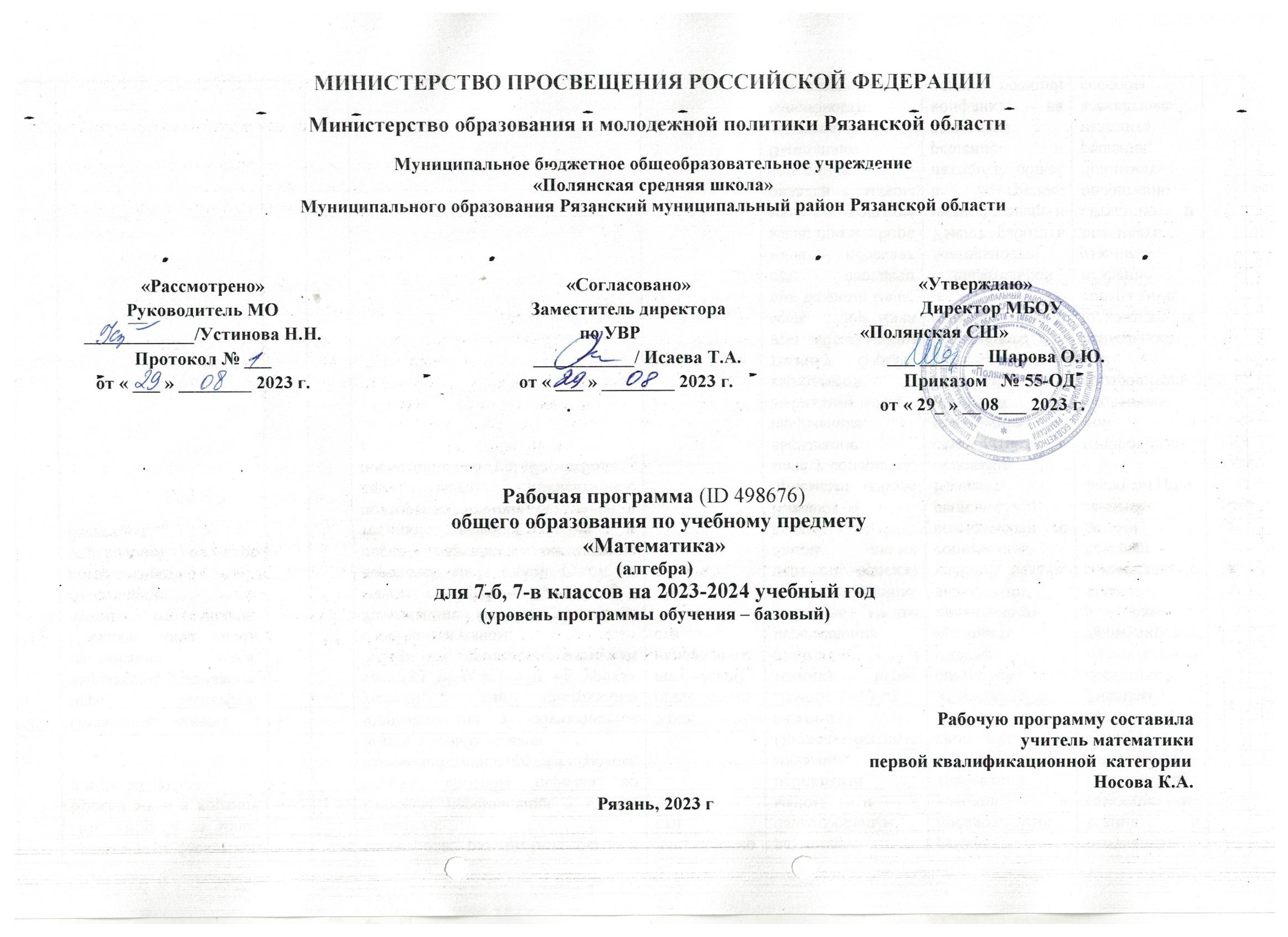            ПОЯСНИТЕЛЬНАЯ ЗАПИСКА Рабочая программа учебного предмета «Алгебра» в 7 классе (далее Рабочая программа) составлена на основании следующих нормативно-         правовых документов:Примерной программы по алгебре для 7 класса, входящей в сборник «Алгебра. Сборник рабочих программ. 7-9 классы: пособие для      общеобразовательных организаций / [составитель Т. А. Бурмистрова]. — 6-е изд. — М.: Просвещение, 2023 Федеральным законом «Об образовании в Российской Федерации» от 29.12.2012 г. № 273- ФЗ (Собрание законодательства РФ, 2012, №53, ст.7598; №19, ст.2326) (ст.14);Федерального государственного образовательного стандарта основного общего образования, утвержденного приказом Министерства образования и науки Российской Федерации от 17.12.2010 № 1897 (далее – ФГОС основного общего образования) с изменениями (приказ Министерства образования и науки Российской Федерации от 29 декабря 2014 года N 1644) ФГОС СОО (в ред. приказов Минобрнауки России от 29.12.2014 № 1645, от 31.12.2015 № 1578, от 29.06.2017 № 613); Устава муниципального бюджетного общеобразовательного учреждения «Полянская средняя школа»;Положения о рабочей программе основного общего образования муниципального бюджетного общеобразовательного учреждения «Полянская средняя школа»;Федерального перечня учебников, рекомендуемых к использованию при реализации имеющих государственную аккредитацию образовательных программ начального общего, основного общего, среднего общего образования, утвержденного приказом Министерства образования и науки Российской̆ Федерации от 20.05.2020 № 254;Санитарно-эпидемиологических требований к условиям и организации обучения в общеобразовательных учреждениях, утвержденных постановлением Главного государственного санитарного врача Российской Федерации от 29.12.2010 No 189 (далее - СанПиН 2.4.2.2821-10);       Рабочая программа ориентирована на учебник:Алгебра является одним из опорных курсов основного общего образования: она обеспечивает изучение других дисциплин, как естественно-научного, так и гуманитарного циклов, её освоение необходимо для продолжения образования и в повседневной жизни. Развитие у обучающихся научных представлений о происхождении и сущности алгебраических абстракций, способе отражения математической наукой явлений и процессов в природе и обществе, роли математического моделирования в научном познании и в практике способствует формированию научного мировоззрения и качеств мышления, необходимых для адаптации в современном цифровом обществе. Изучение алгебры обеспечивает развитие умения наблюдать, сравнивать, находить закономерности, требует критичности мышления, способности аргументированно обосновывать свои действия и выводы, формулировать утверждения. Освоение курса алгебры обеспечивает развитие логического мышления обучающихся: они используют дедуктивные и индуктивные рассуждения, обобщение и конкретизацию, абстрагирование и аналогию. Обучение алгебре предполагает значительный объём самостоятельной деятельности обучающихся, поэтому самостоятельное решение задач является реализацией деятельностного принципа обучения.В структуре программы учебного курса «Алгебра» для основного общего образования основное место занимают содержательно-методические линии: «Числа и вычисления», «Алгебраические выражения», «Уравнения и неравенства», «Функции». Каждая из этих содержательно-методических линий развивается на протяжении трёх лет изучения курса, взаимодействуя с другими его линиями. В ходе изучения учебного курса обучающимся приходится логически рассуждать, использовать теоретико-множественный язык. В связи с этим в программу учебного курса «Алгебра» включены некоторые основы логики, представленные во всех основных разделах математического образования и способствующие овладению обучающимися основ универсального математического языка. Содержательной и структурной особенностью учебного курса «Алгебра» является его интегрированный характер.Содержание линии «Числа и вычисления» служит основой для дальнейшего изучения математики, способствует развитию у обучающихся логического мышления, формированию умения пользоваться алгоритмами, а также приобретению практических навыков, необходимых для повседневной жизни. Развитие понятия о числе на уровне основного общего образования связано с рациональными и иррациональными числами, формированием представлений о действительном числе. Завершение освоения числовой линии отнесено к среднему общему образованию.Содержание двух алгебраических линий – «Алгебраические выражения» и «Уравнения и неравенства» способствует формированию у обучающихся математического аппарата, необходимого для решения задач математики, смежных предметов и практико-ориентированных задач. На уровне основного общего образования учебный материал группируется вокруг рациональных выражений. Алгебра демонстрирует значение математики как языка для построения математических моделей, описания процессов и явлений реального мира. В задачи обучения алгебре входят также дальнейшее развитие алгоритмического мышления, необходимого, в частности, для освоения курса информатики, и овладение навыками дедуктивных рассуждений. Преобразование символьных форм способствует развитию воображения, способностей к математическому творчеству.Содержание функционально-графической линии нацелено на получение обучающимися знаний о функциях как важнейшей математической модели для описания и исследования разнообразных процессов и явлений в природе и обществе. Изучение материала способствует развитию у обучающихся умения использовать различные выразительные средства языка математики – словесные, символические, графические, вносит вклад в формирование представлений о роли математики в развитии цивилизации и культуры.Согласно учебному плану в 7–9 классах изучается учебный курс «Алгебра», который включает следующие основные разделы содержания: «Числа и вычисления», «Алгебраические выражения», «Уравнения и неравенства», «Функции».‌На изучение учебного курса «Алгебра» в 7 классе отводится 102 часа (3 часа в неделю)‌‌СОДЕРЖАНИЕ ОБУЧЕНИЯ7 КЛАССЧисла и вычисленияДроби обыкновенные и десятичные, переход от одной формы записи дробей к другой. Понятие рационального числа, запись, сравнение, упорядочивание рациональных чисел. Арифметические действия с рациональными числами. Решение задач из реальной практики на части, на дроби.Степень с натуральным показателем: определение, преобразование выражений на основе определения, запись больших чисел. Проценты, запись процентов в виде дроби и дроби в виде процентов. Три основные задачи на проценты, решение задач из реальной практики.Применение признаков делимости, разложение на множители натуральных чисел.Реальные зависимости, в том числе прямая и обратная пропорциональности.Алгебраические выраженияПеременные, числовое значение выражения с переменной. Допустимые значения переменных. Представление зависимости между величинами в виде формулы. Вычисления по формулам. Преобразование буквенных выражений, тождественно равные выражения, правила преобразования сумм и произведений, правила раскрытия скобок и приведения подобных слагаемых.Свойства степени с натуральным показателем.Одночлены и многочлены. Степень многочлена. Сложение, вычитание, умножение многочленов. Формулы сокращённого умножения: квадрат суммы и квадрат разности. Формула разности квадратов. Разложение многочленов на множители.Уравнения и неравенстваУравнение, корень уравнения, правила преобразования уравнения, равносильность уравнений.Линейное уравнение с одной переменной, число корней линейного уравнения, решение линейных уравнений. Составление уравнений по условию задачи. Решение текстовых задач с помощью уравнений.Линейное уравнение с двумя переменными и его график. Система двух линейных уравнений с двумя переменными. Решение систем уравнений способом подстановки. Примеры решения текстовых задач с помощью систем уравнений.ФункцииКоордината точки на прямой. Числовые промежутки. Расстояние между двумя точками координатной прямой.Прямоугольная система координат, оси Ox и Oy. Абсцисса и ордината точки на координатной плоскости. Примеры графиков, заданных формулами. Чтение графиков реальных зависимостей. Понятие функции. График функции. Свойства функций. Линейная функция, её график. График функции y = |x|. Графическое решение линейных уравнений и систем линейных уравнений.Уравнения и неравенстваКвадратное уравнение, формула корней квадратного уравнения. Теорема Виета. Решение уравнений, сводящихся к линейным и квадратным. Простейшие дробно-рациональные уравнения.Графическая интерпретация уравнений с двумя переменными и систем линейных уравнений с двумя переменными. Примеры решения систем нелинейных уравнений с двумя переменными.Решение текстовых задач алгебраическим способом.Числовые неравенства и их свойства. Неравенство с одной переменной. Равносильность неравенств. Линейные неравенства с одной переменной. Системы линейных неравенств с одной переменной.ПЛАНИРУЕМЫЕ РЕЗУЛЬТАТЫ ОСВОЕНИЯ ПРОГРАММЫ УЧЕБНОГО КУРСА «АЛГЕБРА» НА УРОВНЕ ОСНОВНОГО ОБЩЕГО ОБРАЗОВАНИЯЛИЧНОСТНЫЕ РЕЗУЛЬТАТЫЛичностные результаты освоения программы учебного курса «Алгебра» характеризуются:1) патриотическое воспитание:проявлением интереса к прошлому и настоящему российской математики, ценностным отношением к достижениям российских математиков и российской математической школы, к использованию этих достижений в других науках и прикладных сферах;2) гражданское и духовно-нравственное воспитание:готовностью к выполнению обязанностей гражданина и реализации его прав, представлением о математических основах функционирования различных структур, явлений, процедур гражданского общества (например, выборы, опросы), готовностью к обсуждению этических проблем, связанных с практическим применением достижений науки, осознанием важности морально-этических принципов в деятельности учёного;3) трудовое воспитание:установкой на активное участие в решении практических задач математической направленности, осознанием важности математического образования на протяжении всей жизни для успешной профессиональной деятельности и развитием необходимых умений, осознанным выбором и построением индивидуальной траектории образования и жизненных планов с учётом личных интересов и общественных потребностей;4) эстетическое воспитание:способностью к эмоциональному и эстетическому восприятию математических объектов, задач, решений, рассуждений, умению видеть математические закономерности в искусстве;5) ценности научного познания:ориентацией в деятельности на современную систему научных представлений об основных закономерностях развития человека, природы и общества, пониманием математической науки как сферы человеческой деятельности, этапов её развития и значимости для развития цивилизации, овладением языком математики и математической культурой как средством познания мира, овладением простейшими навыками исследовательской деятельности;6) физическое воспитание, формирование культуры здоровья и эмоционального благополучия:готовностью применять математические знания в интересах своего здоровья, ведения здорового образа жизни (здоровое питание, сбалансированный режим занятий и отдыха, регулярная физическая активность), сформированностью навыка рефлексии, признанием своего права на ошибку и такого же права другого человека;7) экологическое воспитание:ориентацией на применение математических знаний для решения задач в области сохранности окружающей среды, планирования поступков и оценки их возможных последствий для окружающей среды, осознанием глобального характера экологических проблем и путей их решения;8) адаптация к изменяющимся условиям социальной и природной среды:готовностью к действиям в условиях неопределённости, повышению уровня своей компетентности через практическую деятельность, в том числе умение учиться у других людей, приобретать в совместной деятельности новые знания, навыки и компетенции из опыта других;необходимостью в формировании новых знаний, в том числе формулировать идеи, понятия, гипотезы об объектах и явлениях, в том числе ранее неизвестных, осознавать дефициты собственных знаний и компетентностей, планировать своё развитие;способностью осознавать стрессовую ситуацию, воспринимать стрессовую ситуацию как вызов, требующий контрмер, корректировать принимаемые решения и действия, формулировать и оценивать риски и последствия, формировать опыт.МЕТАПРЕДМЕТНЫЕ РЕЗУЛЬТАТЫПознавательные универсальные учебные действияБазовые логические действия:выявлять и характеризовать существенные признаки математических объектов, понятий, отношений между понятиями, формулировать определения понятий, устанавливать существенный признак классификации, основания для обобщения и сравнения, критерии проводимого анализа;воспринимать, формулировать и преобразовывать суждения: утвердительные и отрицательные, единичные, частные и общие, условные;выявлять математические закономерности, взаимосвязи и противоречия в фактах, данных, наблюдениях и утверждениях, предлагать критерии для выявления закономерностей и противоречий;делать выводы с использованием законов логики, дедуктивных и индуктивных умозаключений, умозаключений по аналогии;разбирать доказательства математических утверждений (прямые и от противного), проводить самостоятельно несложные доказательства математических фактов, выстраивать аргументацию, приводить примеры и контрпримеры, обосновывать собственные рассуждения;выбирать способ решения учебной задачи (сравнивать несколько вариантов решения, выбирать наиболее подходящий с учётом самостоятельно выделенных критериев).Базовые исследовательские действия:использовать вопросы как исследовательский инструмент познания, формулировать вопросы, фиксирующие противоречие, проблему, самостоятельно устанавливать искомое и данное, формировать гипотезу, аргументировать свою позицию, мнение;проводить по самостоятельно составленному плану несложный эксперимент, небольшое исследование по установлению особенностей математического объекта, зависимостей объектов между собой;самостоятельно формулировать обобщения и выводы по результатам проведённого наблюдения, исследования, оценивать достоверность полученных результатов, выводов и обобщений;прогнозировать возможное развитие процесса, а также выдвигать предположения о его развитии в новых условиях.Работа с информацией:выявлять недостаточность и избыточность информации, данных, необходимых для решения задачи;выбирать, анализировать, систематизировать и интерпретировать информацию различных видов и форм представления;выбирать форму представления информации и иллюстрировать решаемые задачи схемами, диаграммами, иной графикой и их комбинациями;оценивать надёжность информации по критериям, предложенным учителем или сформулированным самостоятельно.Коммуникативные универсальные учебные действия:воспринимать и формулировать суждения в соответствии с условиями и целями общения, ясно, точно, грамотно выражать свою точку зрения в устных и письменных текстах, давать пояснения по ходу решения задачи, комментировать полученный результат;в ходе обсуждения задавать вопросы по существу обсуждаемой темы, проблемы, решаемой задачи, высказывать идеи, нацеленные на поиск решения, сопоставлять свои суждения с суждениями других участников диалога, обнаруживать различие и сходство позиций, в корректной форме формулировать разногласия, свои возражения;представлять результаты решения задачи, эксперимента, исследования, проекта, самостоятельно выбирать формат выступления с учётом задач презентации и особенностей аудитории;понимать и использовать преимущества командной и индивидуальной работы при решении учебных математических задач; принимать цель совместной деятельности, планировать организацию совместной работы, распределять виды работ, договариваться, обсуждать процесс и результат работы, обобщать мнения нескольких людей;участвовать в групповых формах работы (обсуждения, обмен мнениями, мозговые штурмы и другие), выполнять свою часть работы и координировать свои действия с другими членами команды, оценивать качество своего вклада в общий продукт по критериям, сформулированным участниками взаимодействия.Регулятивные универсальные учебные действияСамоорганизация:самостоятельно составлять план, алгоритм решения задачи (или его часть), выбирать способ решения с учётом имеющихся ресурсов и собственных возможностей, аргументировать и корректировать варианты решений с учётом новой информации.Самоконтроль, эмоциональный интеллект:владеть способами самопроверки, самоконтроля процесса и результата решения математической задачи;предвидеть трудности, которые могут возникнуть при решении задачи, вносить коррективы в деятельность на основе новых обстоятельств, найденных ошибок, выявленных трудностей;оценивать соответствие результата деятельности поставленной цели и условиям, объяснять причины достижения или недостижения цели, находить ошибку, давать оценку приобретённому опыту.ПРЕДМЕТНЫЕ РЕЗУЛЬТАТЫК концу обучения в 7 классе обучающийся получит следующие предметные результаты:Числа и вычисленияВыполнять, сочетая устные и письменные приёмы, арифметические действия с рациональными числами.Находить значения числовых выражений, применять разнообразные способы и приёмы вычисления значений дробных выражений, содержащих обыкновенные и десятичные дроби.Переходить от одной формы записи чисел к другой (преобразовывать десятичную дробь в обыкновенную, обыкновенную в десятичную, в частности в бесконечную десятичную дробь).Сравнивать и упорядочивать рациональные числа.Округлять числа.Выполнять прикидку и оценку результата вычислений, оценку значений числовых выражений. Выполнять действия со степенями с натуральными показателями.Применять признаки делимости, разложение на множители натуральных чисел.Решать практико-ориентированные задачи, связанные с отношением величин, пропорциональностью величин, процентами, интерпретировать результаты решения задач с учётом ограничений, связанных со свойствами рассматриваемых объектов.Алгебраические выраженияИспользовать алгебраическую терминологию и символику, применять её в процессе освоения учебного материала.Находить значения буквенных выражений при заданных значениях переменных.Выполнять преобразования целого выражения в многочлен приведением подобных слагаемых, раскрытием скобок.Выполнять умножение одночлена на многочлен и многочлена на многочлен, применять формулы квадрата суммы и квадрата разности.Осуществлять разложение многочленов на множители с помощью вынесения за скобки общего множителя, группировки слагаемых, применения формул сокращённого умножения.Применять преобразования многочленов для решения различных задач из математики, смежных предметов, из реальной практики.Использовать свойства степеней с натуральными показателями для преобразования выражений.Уравнения и неравенстваРешать линейные уравнения с одной переменной, применяя правила перехода от исходного уравнения к равносильному ему. Проверять, является ли число корнем уравнения.Применять графические методы при решении линейных уравнений и их систем.Подбирать примеры пар чисел, являющихся решением линейного уравнения с двумя переменными.Строить в координатной плоскости график линейного уравнения с двумя переменными, пользуясь графиком, приводить примеры решения уравнения.Решать системы двух линейных уравнений с двумя переменными, в том числе графически.Составлять и решать линейное уравнение или систему линейных уравнений по условию задачи, интерпретировать в соответствии с контекстом задачи полученный результат.ФункцииИзображать на координатной прямой точки, соответствующие заданным координатам, лучи, отрезки, интервалы, записывать числовые промежутки на алгебраическом языке.Отмечать в координатной плоскости точки по заданным координатам, строить графики линейных функций. Строить график функции y = |х|.Описывать с помощью функций известные зависимости между величинами: скорость, время, расстояние, цена, количество, стоимость, производительность, время, объём работы.Находить значение функции по значению её аргумента.Понимать графический способ представления и анализа информации, извлекать и интерпретировать информацию из графиков реальных процессов и зависимостей. ТЕМАТИЧЕСКОЕ ПЛАНИРОВАНИЕ  7 КЛАСС   ПОУРОЧНОЕ ПЛАНИРОВАНИЕ  7 КЛАСС УЧЕБНО-МЕТОДИЧЕСКОЕ ОБЕСПЕЧЕНИЕ ОБРАЗОВАТЕЛЬНОГО ПРОЦЕССАОБЯЗАТЕЛЬНЫЕ УЧЕБНЫЕ МАТЕРИАЛЫ ДЛЯ УЧЕНИКА​‌• Алгебра, 7 класс/ Макарычев Ю.Н., Миндюк Н.Г., Нешков К.И. и другие; под редакцией Теляковского С.А., Акционерное общество «Издательство «Просвещение»‌​​‌1. Алгебра. Тесты. 7 классы / П.И.Алтынов – М.: Дрофа, 2020;
 2. Алгебра. Тесты для промежуточной аттестации. 7 классы / Ф.Ф.Лысенко – Ростов-на-Дону: Легион, 2018; 
‌​МЕТОДИЧЕСКИЕ МАТЕРИАЛЫ ДЛЯ УЧИТЕЛЯ​‌1. Программы общеобразовательных учреждений. Алгебра. 7 классы / Ю.Н.Макарычев, Н.Г.Миндюк; составитель Т.А.Бурмистрова – М.: Просвещение, 2018;
 2. Алгебра: учебник для 7 класса общеобразовательных учреждений / Ю.Н.Макарычев, Н.Г.Миндюк, К.И.Нешков, С.Б.Суворова; под под редакцией С.А.Теляковкого – М.: Просвещение, 2020;
 3. Алгебра. Тесты. 7 классы / П.И.Алтынов – М.: Дрофа, 2020;
 4. Алгебра. Тесты для промежуточной аттестации. 7 классы / Ф.Ф.Лысенко – Ростов-на-Дону: Легион, 2018; 
 5. Дидактические материалы по алгебре для 7 класса / Л.И.Звавич, Л.В.Кузнецова, С.Б.Суворова – М.: Просвещение, 2020;
 6. Алгебра. 7класс: поурочные планы по учебнику Ю.Н.Макарычева и др. / Л.А.Тапилина, Т.Л.Афанасьева – Волгоград: Учитель, 2010‌​ЦИФРОВЫЕ ОБРАЗОВАТЕЛЬНЫЕ РЕСУРСЫ И РЕСУРСЫ СЕТИ ИНТЕРНЕТ​​‌http://www.prosv.ru - сайт издательства «Просвещение» (рубрика «Математика»)
 http:/www.mnemozina.ru - сайт издательства Мнемозина (рубрика «Математика»)
 http:/www.drofa.ru - сайт издательства Дрофа (рубрика «Математика»)
 http://www.profile-edu.ru - Рекомендации и анализ результатов эксперимента по профильной школе. Разработки элективных курсов для профильной подготовки учащихся. Примеры учебно-методических комплектов для организации профильной подготовки учащихся в рамках вариативного компонента
 http://www.center.fio.ru/som - методические рекомендации учителю-предметнику (представлены все школьные предметы). Материалы для самостоятельной разработки профильных проб и активизации процесса обучения в старшей школе.
 http://www.edu.ru - Центральный образовательный портал, содержит нормативные документы Министерства, стандарты, информацию о проведение эксперимента. 
 http://www.ed.gov.ru - На сайте представлена нормативная база: в хронологическом порядке расположены законы, указы, которые касаются как общих вопросов образования так и разных направлений модернизации.
 http://www.apkro.redline.ru - Московская академия повышения квалификации. Кафедры представляют ряд разработок учебно-методических комплектов для профильной школы.
 http://www.ege.edu.ru сервер информационной поддержки Единого государственного экзамена.
 http://www.internet-scool.ru - сайт Интернет – школы издательства Просвещение. Учебный план разработан на основе федерального базисного учебного плана для общеобразовательных учреждений РФ и представляет область знаний «Математика». На сайте представлены Интернет-уроки по алгебре и началам анализа и геометрии, с включают подготовку сдачи ЕГЭ. ‌​№ п/п учебника в Федеральном перечнеАвтор/Авторский коллективНазвание учебникаКлассИздательство учебника1.1.2.4.2.4.1Ю. Н. Макарычев, К.И. Нешков, Н. Г. Миндюк, С. Б. Суворова;                     под ред. С. А. ТеляковскогоАлгебра7АО Издательство «Просвещение»№ п/пНаименование разделов и тем программыКоличество часовКоличество часовКоличество часовЭлектронные (цифровые) образовательные ресурсы№ п/пНаименование разделов и тем программыВсегоКонтрольные работыПрактические работыЭлектронные (цифровые) образовательные ресурсы1Числа и вычисления. Рациональные числа251Библиотека ЦОК https://m.edsoo.ru/7f415b902Алгебраические выражения271Библиотека ЦОК https://m.edsoo.ru/7f415b903Уравнения и неравенства201Библиотека ЦОК https://m.edsoo.ru/7f415b904Координаты и графики. Функции241Библиотека ЦОК https://m.edsoo.ru/7f415b905Повторение и обобщение61Библиотека ЦОК https://m.edsoo.ru/7f415b90ОБЩЕЕ КОЛИЧЕСТВО ЧАСОВ ПО ПРОГРАММЕОБЩЕЕ КОЛИЧЕСТВО ЧАСОВ ПО ПРОГРАММЕ10250№ п/п Наименование разделов и тем программы Количество часовКоличество часовКоличество часовВиды деятельностиВиды, формы контроля№ п/п Наименование разделов и тем программы Всего Контрольные работыПрактические работы Виды деятельностиВиды, формы контроля1Числа и вычисления. Рациональные числа 3  1  1 Систематизировать и обогащать знания об обыкновенных и десятичных дробях.;Сравнивать и упорядочивать дроби, преобразовывая при необходимости десятичные дроби в обыкновенные, обыкновенные в десятичные, в частности в бесконечную десятичную дробь.;Применять разнообразные способы и приёмы вычисления значений дробных выражений, содержащих обыкновенные и десятичные дроби: заменять при необходимости десятичную дробь обыкновенной и обыкновенную десятичной, приводить выражение к форме, наиболее удобной для вычислений, преобразовывать дробные выражения на умножение и деление десятичных дробей к действиям с целыми числами.;Приводить числовые и буквенные примеры степени с натуральным показателем, объясняя значения основания степени и показателя степени, находить значения степеней вида an (a — любое рациональное число, n — натуральное число).;Понимать смысл записи больших чисел с помощью десятичных дробей и степеней числа 10, применять их в реальных ситуациях.;Применять признаки делимости, разложения на множители натуральных чисел.;Решать задачи на части, проценты, пропорции, на нахождение дроби (процента) от величины и величины по её дроби (проценту), дроби (процента), который- составляет одна величина от другой.;Приводить, разбирать, оценивать различные решения, записи решений текстовых задач.;Распознавать и объяснять, опираясь на определения, прямо пропорциональные и обратно пропорциональные зависимости между величинами; приводить примеры этих зависимостей из реального мира, из других учебных предметов.;Решать практико-ориентированные задачи на дроби, проценты, прямую и обратную пропорциональности, пропорции;Устный опрос;Письменный контроль2Алгебраические выражения 13  1 3 Овладеть алгебраической терминологией и символикой, применять её в процессе освоения учебного материала.;Находить значения буквенных выражений при заданных значениях букв; выполнять вычисления по формулам.;Выполнять преобразования целого выражения в многочлен приведением подобных слагаемых.Выполнять умножение одночлена на многочлен и многочлена на многочлен, применять формулы квадрата суммы и квадрата разности.;Осуществлять разложение многочленов на множители путём вынесения за скобки общего множителя, применения формулы разности квадратов, формул сокращённого умножения.;Применять преобразование многочленов для решения различных задач из математики.Устный опрос;Письменный контроль3Уравнения и неравенства 7  1 2 Решать линейное уравнение с одной переменной, применяя правила перехода от исходного уравнения к равносильному ему более простого вида.;•	Проверять, является ли конкретное число корнем уравнения.;•	Подбирать примеры пар чисел, являющихся решением линейного уравнения с двумя переменными.;•	Строить в координатной плоскости график линейного уравнения с двумя переменными; пользуясь графиком, приводить примеры решения уравнения.;•	Находить решение системы двух линейных уравнений с двумя переменными.;•	Составлять и решать уравнение или систему уравнений по условию задачи, интерпретировать в соответствии с контекстом задачи полученный результатУстный опрос;Письменный контроль4Координаты и графики. Функции 14  1 2 ●	Изображать на координатной прямой точки, соответствующие заданным координатам, лучи отрезки, интервалы; записывать их на алгебраическом языке.;●	Отмечать в координатной плоскости точки по заданным координатам; строить графики несложных зависимостей, заданных формулами, в том числе с помощью цифровых лабораторий;●	Применять, изучать преимущества, интерпретировать графический способ представления и анализа разнообразной жизненной информации;●	Осваивать понятие функции, овладевать функциональной терминологией.;●	Распознавать линейную функцию y = kx + b, описывать её свойства в зависимости от значений коэффициентов k и b.;Строить графики линейной функции, функции y = I х I.;●	Использовать цифровые ресурсы для построения графиков функций и изучения их свойств;●	Приводить примеры линейных зависимостей в реальных процессах и явлениях;Изображать на координатной прямой точки, соответствующие заданным координатам, лучи отрезки, интервалы; записывать их на алгебраическом языке.Отмечать в координатной плоскости точки по заданным координатам; строить графики несложных зависимостей, заданных формулами, в том числе с помощью цифровых лабораторий;Применять, изучать преимущества, интерпретировать графический способ представления и анализа разнообразной жизненной информацииОсваивать понятие функции, овладевать функциональной терминологией.Распознавать линейную функцию y = kx + b, описывать её свойства в зависимости от значений коэффициентов k и b.Строить графики линейной функции, функции y = IхI.Использовать цифровые ресурсы для построения графиков функций и изучения их свойств.Приводить примеры линейных зависимостей в реальных процессах и явлениях.Устный опрос;Письменный контроль5Степень с натуральным показателем 15  1  4 Овладеть алгебраической терминологией и символикой, применять её в процессе освоения учебного материала.;Находить значения буквенных выражений при заданных значениях букв; выполнять вычисления по формулам.;Выполнять преобразования выражения в многочлен приведением подобных слагаемых, раскрытием скобок.;Устный опрос;Письменный контроль6Многочлены 16  1  4 Овладеть алгебраической терминологией и символикой, применять её в процессе освоения учебного материала.;Находить значения буквенных выражений при заданных значениях букв; выполнять вычисления по формулам.;Выполнять преобразования выражения в многочлен приведением подобных слагаемых, раскрытием скобок.;Выполнять умножение одночлена на многочлен и многочлена на многочлен, применять формулы квадрата суммы и квадрата разности.;Осуществлять разложение многочленов на множители путём вынесения за скобки общего множителя, применения формулы разности квадратов, формул сокращённого умножения.;Применять преобразование многочленов для решения различных задач из математики, смежных предметов, из реальной практики.;Знакомиться с историей развития математики;Устный опрос;Письменный контроль;7Формулы сокращенного умножения 17  2  6 •	Овладеть алгебраической терминологией и символикой, применять её в процессе освоения учебного материала.;•	Находить значения буквенных выражений при заданных значениях букв; выполнять вычисления по формулам.;•	Выполнять преобразования целого выражения в многочлен приведением подобных слагаемых, раскрытием скобок.;•	Выполнять умножение одночлена на многочлен и многочлена на многочлен, применять формулы квадрата суммы и квадрата разности.;•	Осуществлять разложение многочленов на множители путём вынесения за скобки общего множителя, применения формулы разности квадратов, формул сокращённого умножения.;•	Применять преобразование многочленов для решения различных задач из математики, смежных предметов, из реальной практики.;•	Знакомиться с историей развития математики;	Устный опрос;Письменный контроль;	Устный опрос;Письменный контроль;•	Овладеть алгебраической терминологией и символикой, применять её в процессе освоения учебного материала.;•	Находить значения буквенных выражений при заданных значениях букв; выполнять вычисления по формулам.;•	Выполнять преобразования целого выражения в многочлен приведением подобных слагаемых, раскрытием скобок.;•	Выполнять умножение одночлена на многочлен и многочлена на многочлен, применять формулы квадрата суммы и квадрата разности.;•	Осуществлять разложение многочленов на множители путём вынесения за скобки общего множителя, применения формулы разности квадратов, формул сокращённого умножения.;•	Применять преобразование многочленов для решения различных задач из математики, смежных предметов, из реальной практики.;•Знакомиться с историей развития математики;	Устный опрос;Письменный контроль;8Системы линейных уравнений 16  1  5 ●	Решать линейное уравнение с одной переменной, применяя правила перехода от исходного уравнения к равносильному ему более простого вида.;●	Проверять, является ли конкретное число корнем уравнения.;●	Подбирать примеры пар чисел, являющихся решением линейного уравнения с двумя переменными.;●	Строить в координатной плоскости график линейного уравнения с двумя переменными; пользуясь графиком, приводить примеры решения уравнения.;●	Находить решение системы двух линейных уравнений с двумя переменными.;●	Составлять и решать уравнение или систему уравнений по условию задачи, интерпретировать в соответствии с контекстом задачи полученный результат;•	Решать линейное уравнение с одной переменной, применяя правила перехода от исходного уравнения к равносильному ему более простого вида.;•	Проверять, является ли конкретное число корнем уравнения.;•	Подбирать примеры пар чисел, являющихся решением линейного уравнения с двумя переменными.;•	Строить в координатной плоскости график линейного уравнения с двумя переменными; пользуясь графиком, приводить примеры решения уравнения.;•	Находить решение системы двух линейных уравнений с двумя переменными.;•	Составлять и решать уравнение или систему уравнений по условию задачи, интерпретировать в соответствии с контекстом задачи полученный результат;•	Решать линейное уравнение с одной переменной, применяя правила перехода от исходного уравнения к равносильному ему более простого вида.;•	Проверять, является ли конкретное число корнем уравнения.;•	Подбирать примеры пар чисел, являющихся решением линейного уравнения с двумя переменными.;•	Строить в координатной плоскости график линейного уравнения с двумя переменными; пользуясь графиком, приводить примеры решения уравнения.;•	Находить решение системы двух линейных уравнений с двумя переменными.;•	Составлять и решать уравнение или систему уравнений по условию задачи, интерпретировать в соответствии с контекстом задачи полученный результат;9Повторение и обобщение 1  1  0 Выбирать, применять оценивать способы сравнения чисел, вычислений, преобразований выражений, решения уравнений.;Осуществлять самоконтроль выполняемых действий и самопроверку результата вычислений, преобразований, построений.Решать задачи из реальной жизни, применять математические знания для решения задач из других предметов.ОБЩЕЕ КОЛИЧЕСТВО ЧАСОВ ПО ПРОГРАММЕОБЩЕЕ КОЛИЧЕСТВО ЧАСОВ ПО ПРОГРАММЕ 102  10  27 № п/п Тема урока Количество часовДата проведенияДата проведения№ п/п Тема урока Всего 7 Б7 В1Глава I. Выражения, тождества, уравнения (16 часов) Числовые выражения, п.1 1 2Выражения с переменными, п. 2 1 3Сравнение значений выражений; п. 3 1 4Свойства действий над числами; п. 4 2 5Тождества. Тождественные преобразования выражений п.5 1 6Контрольная работа№1 «Выражения. Тождества», п.1-5 1 7Уравнение и его корни; п.6, п.7 3 8Линейное уравнение с одной переменной; п.8 3 9Решение задач с помощью уравнений; п.8 3 10Линейное уравнение с одной переменной. Решение задач с помощью уравнений 3 11Среднее арифметическое, размах и мода; п.9 1 12Медиана как статистическая характеристика; п.10 1 13Контрольная работа №2 «Уравнение с одной переменной», п.6-8. 1 14Глава II. ФУНКЦИИ (14 часов) Что такое функция; п.12 Вычисление значений функций по формуле; п.13 1 15Вычисление значений функций по формуле; п.13 2 16График функции; п.14 3 17Прямая пропорциональность и ее график; п.15 3 18Линейная функция и ее график; п.16                4 19Контрольная работа №3 «Линейная функция», п. 12-16. 1 20Глава II I. Степень с натуральным показателем(15 часов) 1 21Определение степени с натуральным показателем; п.18 2 22Умножение и деление степеней; п.19 3 23Возведение в степень произведения и степени; п.20 2 24Одночлен и его стандартный вид; п.21 2 25Умножение одночленов. Возведение одночлена в натуральную степень; п.22 1 26Функция у = х3и ее график; п.23 2 27Функции у = х2 и у = х3и их графики п.23 1 28Контрольная работа №4 «Степень с натуральным показателем» 1 29Глава IV. Многочлены (16 часов) Многочлен и его стандартный вид; п.25 1 30Сложение и вычитание многочленов; п.26 1 31Умножение одночлена на многочлен; п.27 2 32Вынесение общего множителя за скобки; п.28 3 33Контрольная работа №5 «Сложение и вычитание многочленов» 1 34Умножение многочлена на многочлен; п.29 3 35Разложение многочлена на множители способом группировки; п.30 4 36Контрольная работа № 6 «Произведение многочленов» 1 37Глава V. Формулы сокращенного умножения (17 часов) Возведение в квадрат суммы и разности двух выражений; п.32 1 38Возведение в куб суммы и разности двух выражений; п.32 1 39Разложение на множители с помощью формул квадрата суммы и квадрата разности; п.33 1 40Умножение разности двух выражений на их сумму; п.34 1 41Разложение разности квадратов на множители; п.35 2 42Разложение на множители суммы и разности кубов; п.36 1 43Разложение на множители суммы и разности кубов; п.36                1 44Контрольная работа №7 «Формулы сокращенного умножения» 1 45Преобразование целого выражения в многочлен; п.37 3 46Применение различных способов для разложения на множители; п.38 4 47Контрольная работа №8 «Преобразование целого выражения в многочлен» 1 48Глава VI. Системы линейных уравнений (16 часов) 1 49Линейное уравнение с двумя переменными; п..40 1 50График линейного уравнения с двумя переменными; п.41 2 51Системы линейных уравнений с двумя переменными; п.42 2 52Способ подстановки; п.43 2 53Способ сложения; п.44 4 54Решение задач с помощью систем уравнений; п.45 3 55Контрольная работа №9 «Системы линейных уравнений» 1 56Повторение курса алгебры 7 класса 1 57Итоговая контрольная работа 1 ОБЩЕЕ КОЛИЧЕСТВО ЧАСОВ ПО ПРОГРАММЕОБЩЕЕ КОЛИЧЕСТВО ЧАСОВ ПО ПРОГРАММЕ 102 